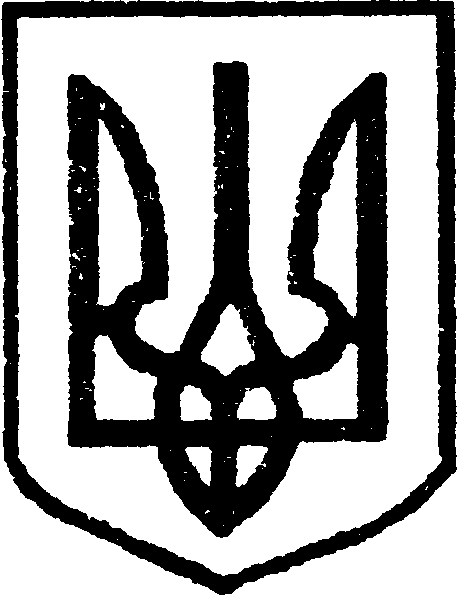 УКРАЇНАМІНІСТЕРСТВО ОСВІТИ І НАУКИУПРАВЛІННЯ ОСВІТИ І НАУКИ ЖИТОМИРСЬКОЇ ОБЛДЕРЖАДМІНІСТРАЦІЇВІДДІЛ ОСВІТИ АНДРУШІВСЬКОЇ РАЙДЕРЖАДМІНІСТРАЦІЇАндрушівська ЗОШ I-II ступенівПротокол  №6засідання педагогічної ради від 20.03.2019Присутні 16 педпрацівниківГолова засідання: Ульянинський В.І.Секретар: Пашинська Н.Р.Порядок денний: Про вибір і замовлення підручників для 6 класуСлухали: Ульянинського В.І., директора школи, який ознайомив присутніх із змістом листа МОН України «Про вибір і замовлення підручників для 6 класу»Виступили: Кондратюк Ю.О., заступник директора, вчителі Кондратюк Л.М., Пашинська Н.Р.Вирішили: заслухавши інформацію директора школи, розглянувши рекомендований перелік підручників ухвалили: відібрати та замовити наступні:«Всесвітня історія. Історія України (інтегрований курс)» підручник для 6 класу закладів загальної середньої освіти«Інформатика» підручник для 6 класу закладів загальної середньої освітиГолова засідання: __________Ульянинський В.І.Секретар: _____________Пашинська Н.Р.. Андрушівка, вул..Ломоносова, 13т. (04136) 227-22№АвториМова підручникакількістькількістьАльтернатива№АвториМова підручникаДля учнівДля вчителівАльтернатива1Гук О.І., Дудар О.В.2Бандровський О.Г., Власов В.С.3Сорочинська Н.М., Мартинюк О.О.українська1416, 8, 5, 7, 44.Д’ячков С.В.5Мороз П.В.6Щупак І.Я., Піскарьова І.О., Бурлака О.В.7Гісем О.В., Гісем О.О.8Голованов С.О.№АвториМова підручникакількістькількістьАльтернатива№АвториМова підручникаДля учнівДля вчителівАльтернатива1Бондаренко О.О, Ластовецький В.В., Пилипчук О.П., Шестопалов Є.А.2Морзе Н.В., Барна О.В., Вембер В.П.українська1414, 3, 13Коршунова О.В. , Завадський І.О.4.Ривкінд Й.Я., Лисенко Т.І., ЧерніковаЛ.А., Шакотько В.В.